	Na osnovu člana 150 stav 4, a u vezi člana 149 stav 3 Zakona o radu („Sl.list CG“ br. 49/08, 26/09, 59/11,66/12  i 31/14) i člana 24 stav 1 i 5 Zakona o zaradama zaloslenih u javnom sektoru („Sl.list CG“ br.16/16, 83/16, 21/17 i 42/17), člana 19 Opšteg kolektivnog ugovora („Sl.list CG“ br.14/14 i 39/16) i člana 14 Kolektivnog ugovora kod poslodavca Javne ustanove za smještaj, rehabilitaciju i resocijalizaciju korisnika psihoaktivnih supstanci Podgorica broj 207/1 od 10. februara 2017. godine, Sindikalna organizacija, direktor Javne ustanove i Osnivač Javne ustanove, zaključujuKOLEKTIVNI UGOVOR   O IZMJENI KOLEKTIVNOG UGOVORA KOD POSLODAVCA JU ZA   SMJEŠTAJ, REHABILITACIJU I RESOCIJALIZACIJU KORISNIKA PSIHOAKTIVNIH SUPSTANCI PODGORICA                                                        Član 1	U Kolektivnom ugovoru kod poslodavca Javne ustanove za smještaj, rehabilitaciju i resocijalizaciju korisnika psihoaktivnih supstanci Podgorica, broj 207/1 od 10. februara 2017. godine, u članu 5 u  tabeli koja se odnosi na poslove direktora, koeficijent „14,72“ zamjenjuje se koeficijentom „13,83“ i poslove pomoćnika direktora, koeficijent „11,50“ zamjenjuje se koeficijentom „10,81“.	                                                          Član 2	Ovaj Ugovor stupa na snagu danom objavljivanja na oglasnoj tabli Javne ustanove za smještaj, rehabilitaciju i resocijalizaciju korisnika psihoaktivnih supstanci Podgorica, nakon davanja saglasnosti Vlade Crne Gore.	Broj: 2232Podgorica, 01. decembar 2017. godine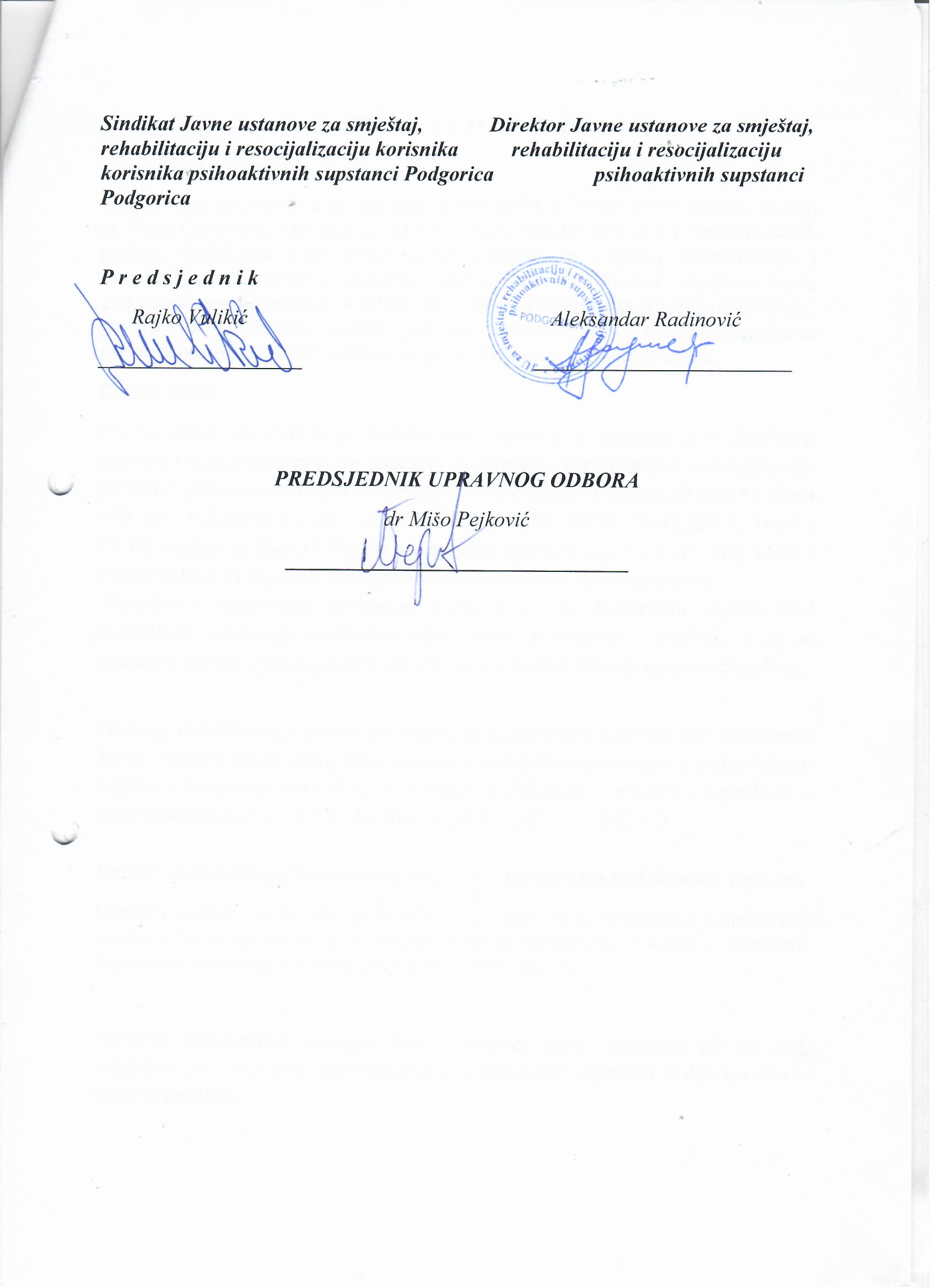 O B R A Z L O Ž E NJ EKolektivnim ugovorom kod poslodavca broj 207/1 od 10.02.2017. godine, na koji je Vlada Crne Gore dala saglasnost zaključkom broj 07-203 od 03. februara 2017. godine, Sindikalna organizacija Javne ustanove za smještaj, rehabilitaciju i resocijalizaciju korisnika psihoaktivnih supstanci Podgorica, direktor Javne ustanove i osnivač uređuju, u skladu sa zakonom i Opštim kolektivnim ugovorom , pojedina prava i obaveze  iz radnog odnosa zaposlenih, prava i obaveze poslodavca prema zaposlenima, kao i međusobna prava i obaveze ugovornih strana.Pravni osnovPravni osnov za donošenje Kolektivnog ugovora o izmjenama Kolektivnog ugovora kod poslodavca Javne ustanove za smještaj, rehabilitaciju i resocijalizaciju korisnika psihoaktivnih supstanci Podgorica, sadržan je u članu 150 stav 4 i članu 149 stav 3 Zakona o radu („Sl.list CG“ br. 49/08, 26/09, 59/11,66/12, 31/14 i 53/14) vezano za član 19 Opšteg kolektivnog ugovora („Sl.list CG“, broj 14/14 i 39/16) i člana 14 Kolektivnog ugovora kod poslodavca Javne ustanove. Navedenim zakonskim propisima utvrđeno je da Kolektivni ugovor kod poslodavca zaključuju sindikalna organizacija, poslodavac i osnivač, a da se izmjene i dopune ovog Ugovora vrše na način i po postupku za njegovo donošenje. Predlog  Kolektivnog ugovora o izmjenama Kolektivnog ugovora kod poslodavca Javne ustanove za smještaj, rehabilitaciju i resocijalizaciju korisnika psihoaktivnih supstanci Podgorica, zaključuje se u skladu sa Zakonom o zaradama zaposlenih u javnom sektoru („Sl. list CG“,br. 016/16 ,083/16, 021/17 i 042/17).Razlozi za donošenje Kolektivnog ugovora o izmjenama Kolektivnog ugovoraOsnovni razlozi za donošenje Kolektivnog ugovora o izmjenama Kolektivnog ugovora Javne ustanove je u usklađivanju sa izmjenama Zakona o zaradama zaposlenih u javnom sektoru („Sl. list CG“, broj  42/17).Odredbe Kolektivnog ugovora kod poslodavca Javne ustanove za smještaj, rehabilitaciju i resocijalizaciju korisnika psihoaktivnih supstanci Podgorica čije se izmjene predlažu. Član 5	Ovim Ugovorom utvrđuju se osnovne grupe poslova sa koeficijentima za utvrđivanje zarade po osnovu složenosti postignutih ishoda učenja, i to:GrupaPosloviStepen stručne spremeKoeficijenti složenostiPrvi  nivo- kvalifikacija završenog osnovnog obrazovanja;Radno-okupacioni saradnikPerač rublja, higijeničar, radnik na održavanju holtikulture, asistent u tretmanuNK3,44Treći  nivoPodnivo I- kvalifikacija srednjeg stručnog obrazovanja (obima 180 kredita CSPK-a);Kuvar, daktilograf, arhivar, tehnički sekretarSSS4,26Četvrti nivoPodnivo I- kvalifikacija srednjeg opšteg i stručnog obrazovanja ( obima 240 kredita CSPK-a);Zaštitar lica i imovine, vozač-kurirSSS4,66Četvrti nivoPodnivo I- kvalifikacija srednjeg opšteg i stručnog obrazovanja (obima 240 kredita CSPK-a);Referent za radno-okupacionu terapijuSSS5,35Četvrti nivoPodnivo II- kvalifikacija majstor (obima 60 kredita CSPK-a) diploma V stepena stručne spreme, majstorski ispit i specijalizacija u okviru stručnog obrazovanja sa IV2 podnivoom kvalifikacija;Referent tehničkog održavanja VKV5,35Peti nivo- kvalifikacija višeg stručnog obrazovanja (obima 120 kredita  CSPK-a)Referent za radno-okupacionu terapiju i zaštitu na raduVŠS5,50Peti nivo- diploma o stečenom višem obrazovanju na univerzitetu sa VI nivoom kvalifikacija u pogledu stečenih zvanja, vještina i kompentencija za obavljanje poslaReferent za nabavke i finansije,  referent za skladištenje i ishranuVŠS6,10Sedmi nivoPodnivo I- kvalifikacija visokog obrazovanja (obima 240, 180+60, 300, odnosno 360 kredita CSPK-a);- kvalifikacija sedmog stepena stručne spreme (kvalifikacija stečena po propisima koji su važili prije stupanja na snagu Zakona o visokom obrazovanju  iz 2003. godine);- kvalifikacija visokog obrazovanja Specijalista (obima 240 CSPK-a);Psiholog , socijalni radnik, specijalni pedagog,stručni saradnik za poslove obezbeđenja, stručni saradnik za sportsko-rekreativne aktivnosti, stručni saradnik-radno okupacioni terapeut, stručni saradnik  za informatičku podršku i odnose sa javnošću,VSS7,22Sedmi nivoPodnivo I- kvalifikacija visokog obrazovanja (obima 240, 180+60, 300, odnosno 360 kredita CSPK-a);- kvalifikacija sedmog stepena stručne spreme (kvalifikacija stečena po propisima koji su važili prije stupanja na snagu Zakona o visokom obrazovanju  iz 2003. godine);- kvalifikacija visokog obrazovanja Specijalista (obima 240 CSPK-a);Stručni saradnik za pravne posloveVSS7,40Sedmi nivoPodnivo I- kvalifikacija visokog obrazovanja (obima 240, 180+60, 300, odnosno 360 kredita CSPK-a);- kvalifikacija sedmog stepena stručne spreme (kvalifikacija stečena po propisima koji su važili prije stupanja na snagu Zakona o visokom obrazovanju  iz 2003. godine);- kvalifikacija visokog obrazovanja Specijalista (obima 240 CSPK-a);PsihijatarVSS8,25Sedmi nivoPodnivo I- kvalifikacija visokog obrazovanja ( obima 240,180+60,300, odnosno 360 kredita CSPK-a);- kvalifikacija sedmog stepena stručne spreme  (kvalifikacija stečena po propisima koji su važili prije stupanja na snagu Zakona o visokom obrazovanju iz 2003. godine; - kvalifikacija visokog obrazovanja Specijalista (obima 240 CSPK-a);Rukovodilac odsjekaVSS8,50Sedmi nivoPodnivo I- kvalifikacija visokog obrazovanja( obima 180 + 120 ili 240 + 60 kredita CSPK-a);- kvalifikacija visokog obrazovanja (kvalifikacija stečena po propisima koji su važili prije stupanja na snagu Zakona o visokom obrazovanju iz  2003. godine); - kvalifikacija visokog obrazovanja (obima 240 CSPK-a) ;Rukovodilac službeVSS9,40Sedmi nivoPodnivo I- kvalifikacija visokog obrazovanja (obima 240,180+60, 300 odnosno 360 kredita CSPK-a);-(kvalifikacija visokog obrazovanja stečena po propisima koji su važili prije stupanja na snagu Zakona o visokom obrazovanju iz 2003 godine);- kvalifikacija visokog obrazovanja (obima 240 CSPK-a)Pomoćnik direktoraVSS11,50Sedmi nivoPodnivo I-kvalifikacija visokog obrazovanja (obima 240, 180+60, 300, odnosno 360 kredita CSPK-a);-kvalifikacija visokog obrazovanja stečena po propisima koji su važili prije stupanja na snagu Zakona o visokom obrazovanju iz 2003. godine);-kvalifikacija visokog obrazovanja (obima 240 CSPK-a);Direktor VSS14,72